ЗАДАНИЯ ДЛЯ 11 класса на 12.05Обществознание § 28  Процессуальные отрасли права.   https://csvid.net/video/10-класс-обществознание-процессуальные-отрасли-права-гражданский-процесс-RHTGKIFHM0U.htmlhttps://csvid.net/video/10-класс-обществознание-процессуальные-отрасли-права-уголовный-процесс-0QfNX703vMQ.htmlhttps://csvid.net/video/10-класс-обществознание-арбитражный-процесс-и-административная-юрисдикция-u_oYcaLv6zA.htmlВыполнить задание 2, стр.289МатематикаСкайпХимия Тема «Пластмассы. Каучуки. Волокна»1.Запишите тему урока в тетради.2. Ознакомьтесь с параграфами учебника «Пластмассы», «Волокна», «Каучуки». 3. Составьте в тетради уравнения реакций получения полиэтилена, полипропилена, поливинилхлорида (ПВХ), синтетического каучука бутадиенового (СКБ), волокна капрона.4. Выполните проект по теме «Пластмассы» к 18.05.2020Выполненные задания отправьте на электронную почту учителю на проверкуАдрес почты: everest.distant@yandex.ru	___________________________________________________________________________ИсторияЗадание у учителяЛитератураЧитать 4 том «Война и мир» Л. Н. Толстой.ФизкультураСделайте разминку перед выполнением упражнений.Выполните упражнения максимальное количество раз на время. Снимите видео выполнения упражнений.1. Из исходного положения лежа поочередное поднимание-опускание туловища и ног. 30 секунд.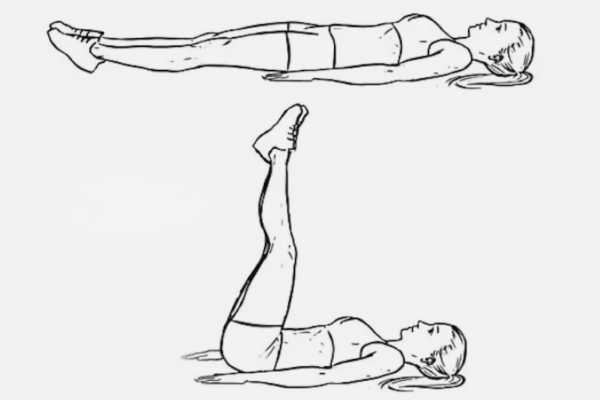 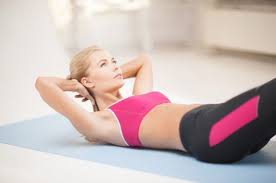 2. Из упора присев выпрыгивания вверх. 30 секунд.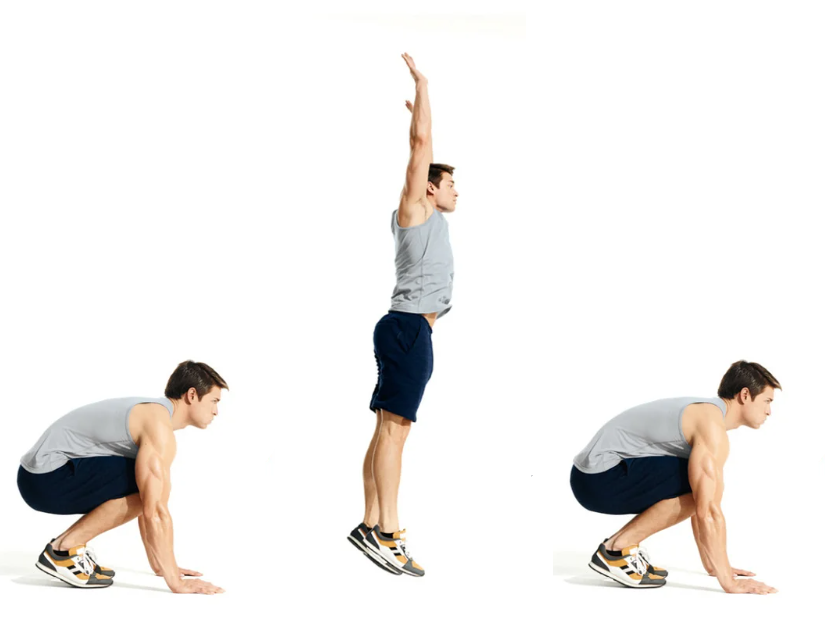 3. Отжимание. 30 секунд.ОБЖТема: Боевые традиции ВС РФ.На сайте https://videouroki.net/et/pupil/ (вход по индивидуальному логину и паролю) посмотреть видеоурок 30 «Боевые традиции Вооруженных Сил России: патриотизм и верность воинскому долгу, дружба и войсковое товарищество».